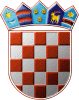         REPUBLIKA HRVATSKAOSJEČKO-BARANJSKA ŽUPANIJA
KLASA: 400-02/22-01/3URBROJ:2158-109-02-22-3Ernestinovo, 27. srpnja 2022.g.Temeljem članka 81 do 86 Zakona o Proračunu ("Narodne novine" 144/21), Pravilnika o polugodišnjem i godišnjem  izvještaju o izvršenju Proračuna (N.N. br 24/13, 102/17,1/20 i 147/20) i članka 50. Statuta Dječjeg vrtića "Ogledalce", Upravno vijeće Dječjeg vrtića Ogledalce na svojoj 27. sjednici održanoj 27. srpnja 2022. godine donosiODLUKU O USVAJANJU PRIJEDLOGA O IZVRŠENJU FINANCIJSKOG PLANA ZA RAZDOBLJE OD 1.1.-30.6.Članak 1.Usvaja se prijedlog o izvršenju financijskog plana za razdoblje od 1. 1. 2022. godine do 30. 6. 2022. godine.Članak 2.Ova je Odluka konačna i stupa na snagu osmi dan nakon donošenja.PREDSJEDNIK UPRAVNOG VIJEĆADamir Matković, mag., iur., v.r.O tome obavijest:na mrežnoj stranici Dječjeg vrtića Ogledalce ErnestinovopismohranaOpćina Ernestinovo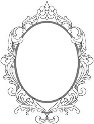 DJEČJI VRTIĆ OGLEDALCEERNESTINOVO